进贤县红十字会2018年专项审计报告进贤县红十字会接受了来自境内外社会各界的捐款捐物，根据《中华人民共和国红十字会法》《中华人民共和国慈善法》《中华人民共和国公益事业捐赠法》《国务院关于促进红十字事业发展的意见》和《中国红十字会捐赠管理事业办法》的相关要求。对接收的捐赠款物按照捐赠人意愿统筹安排使用。2018年1月1日-12月31日，进贤县红十字会共接收捐赠收入总计1090746.00元，其中:1、非限定性用途捐赠收入520746.00元。(具体明细见附表1)2、限定性用途捐赠收入570000.00元。(具体明细见附表2)。二、捐赠支出情况2018年1月1日-12月31日该会捐款支出总计1066833.80元，其中:1、非限定性捐款支出496833.00元。(具体明细见附表3)2、限定性捐款支出570000元。（具体明细见附表4)详细记录捐赠资金及物资的收支明细。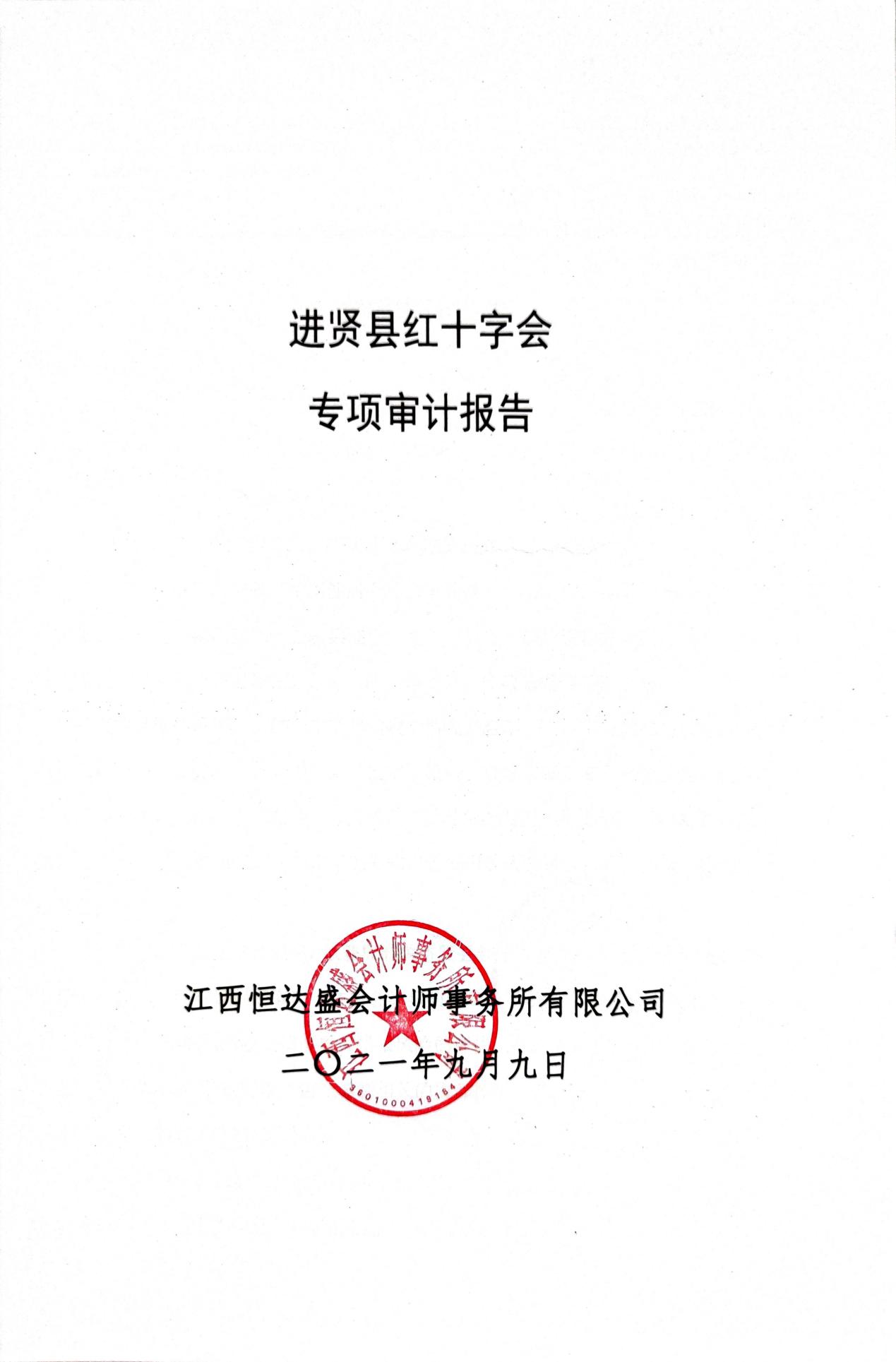 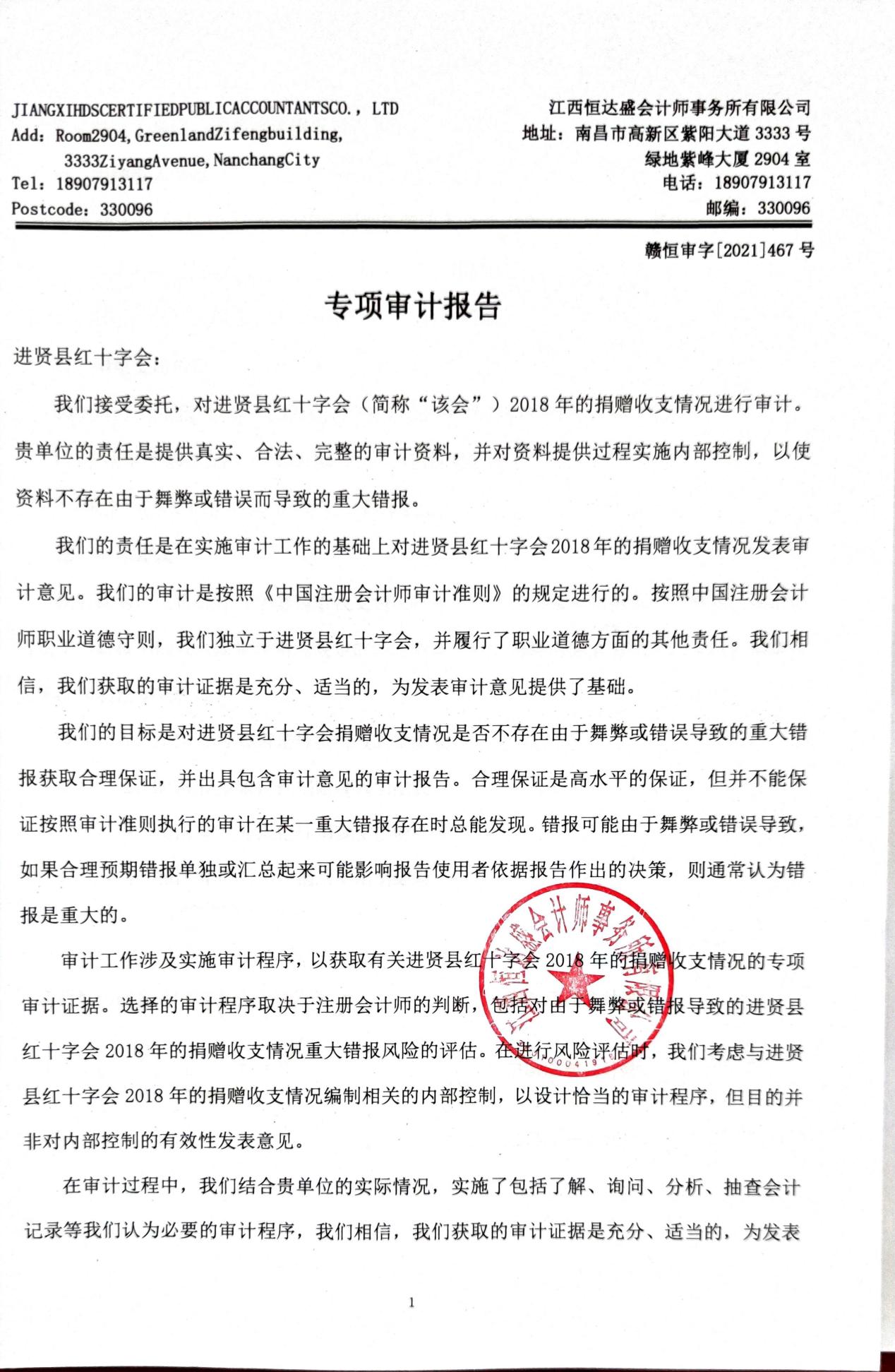 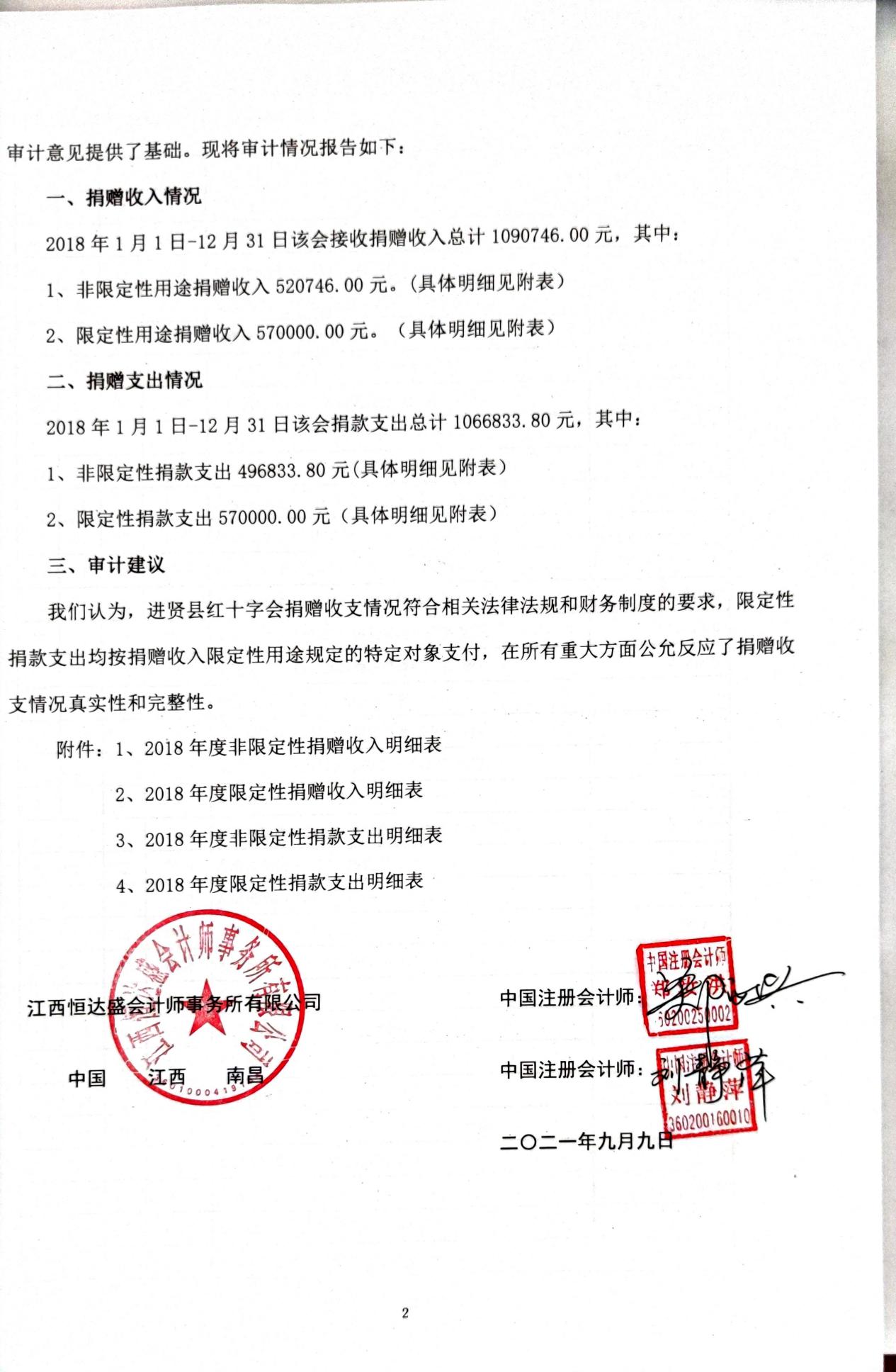 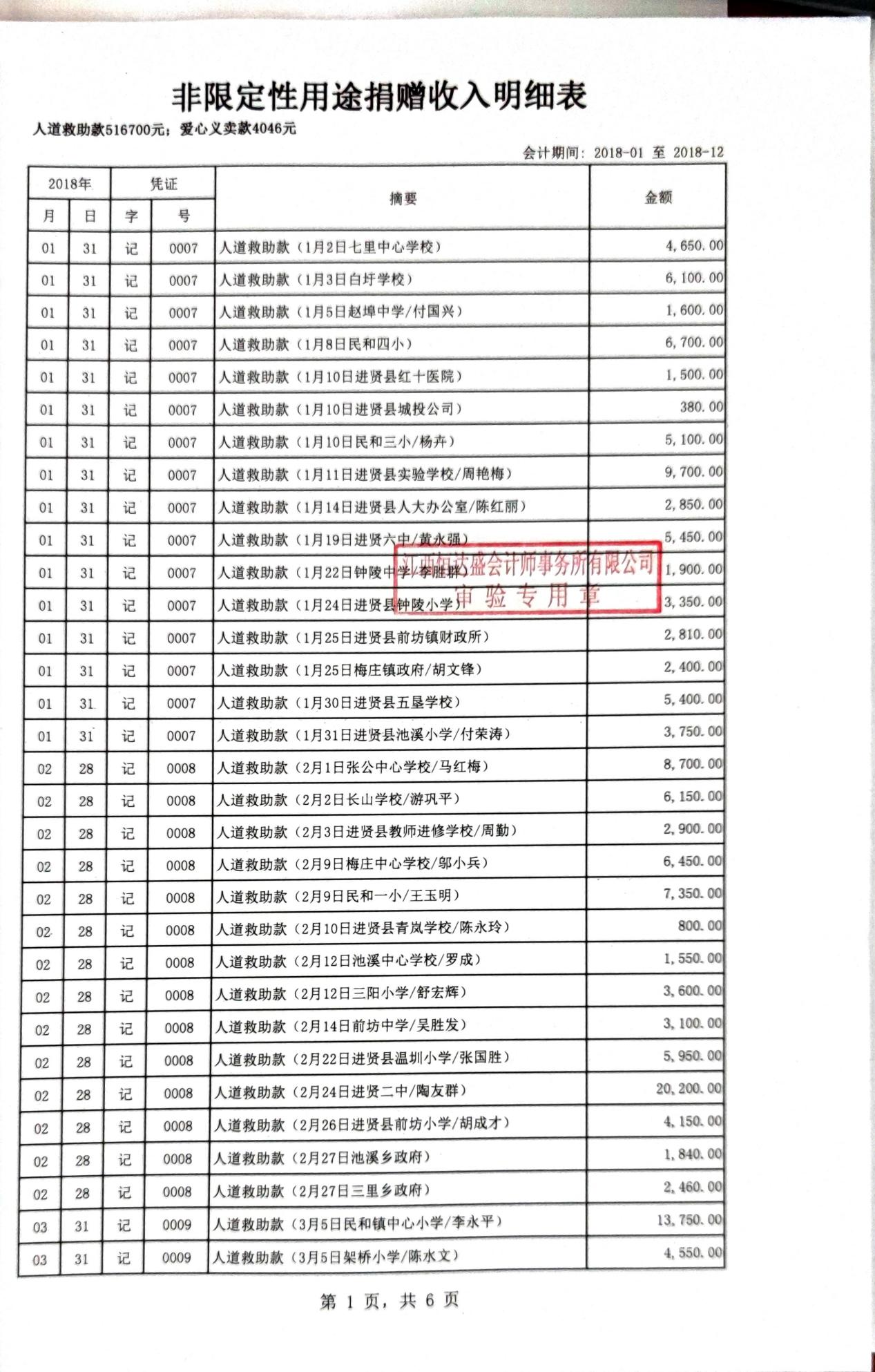 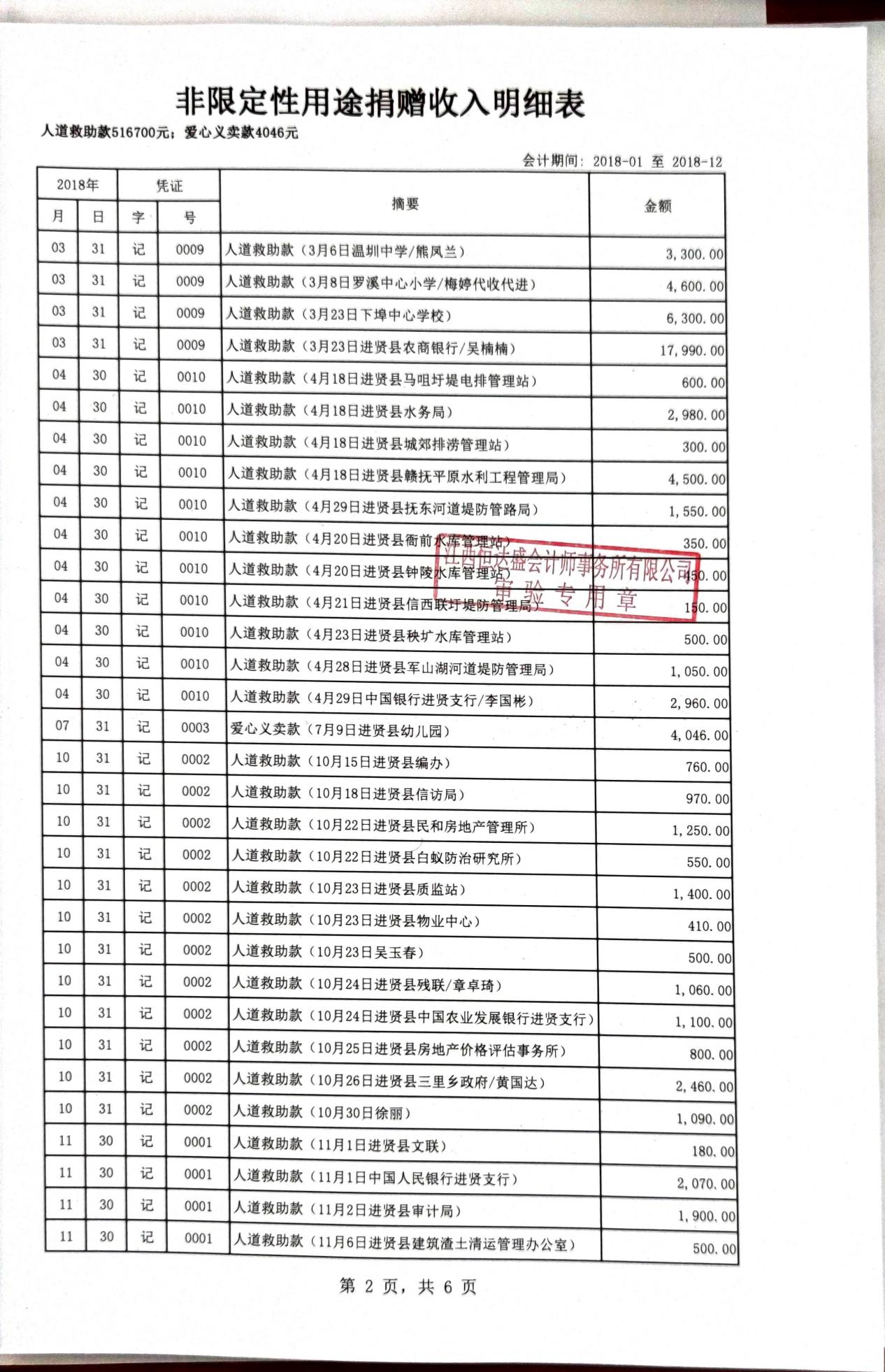 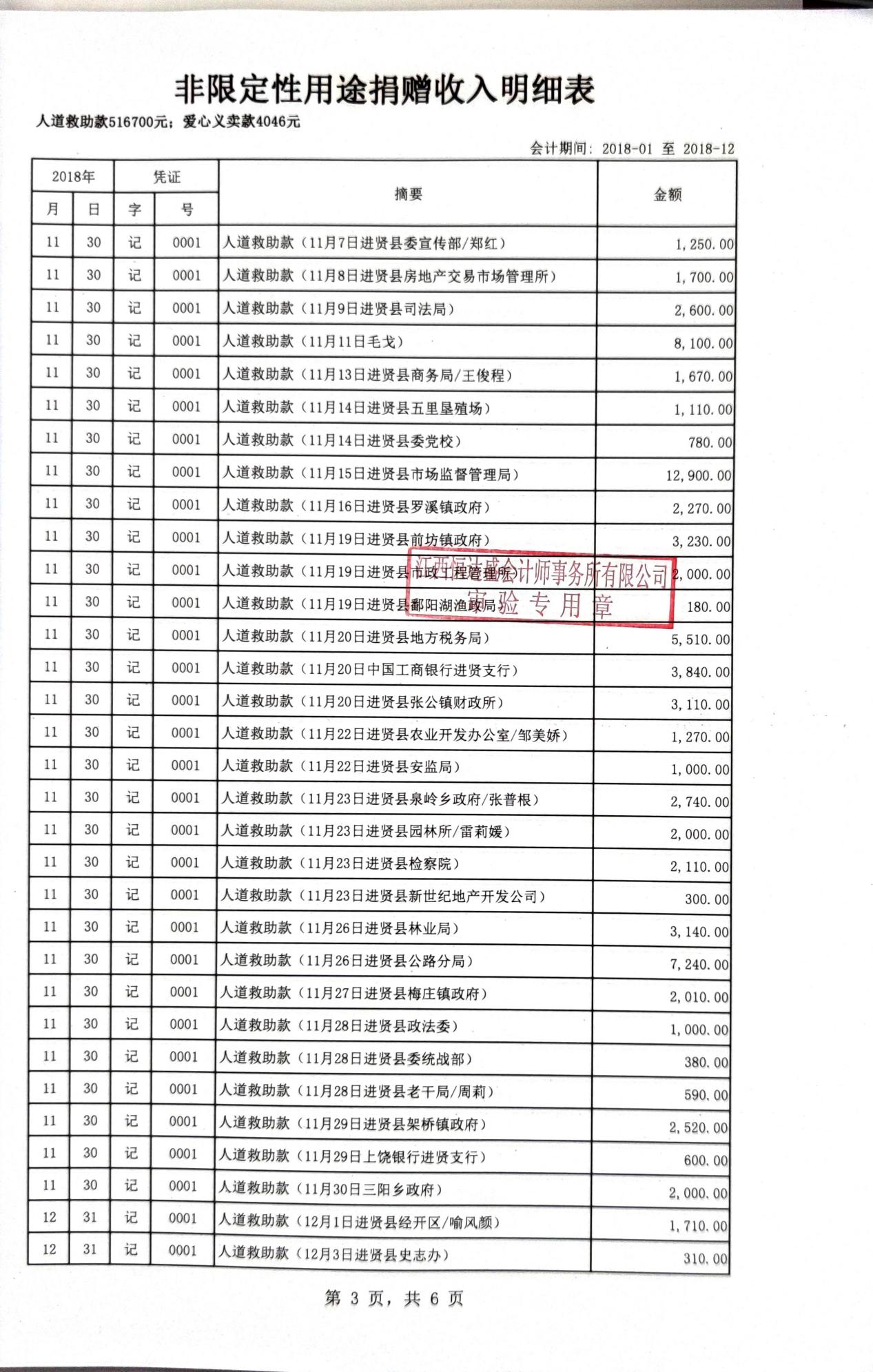 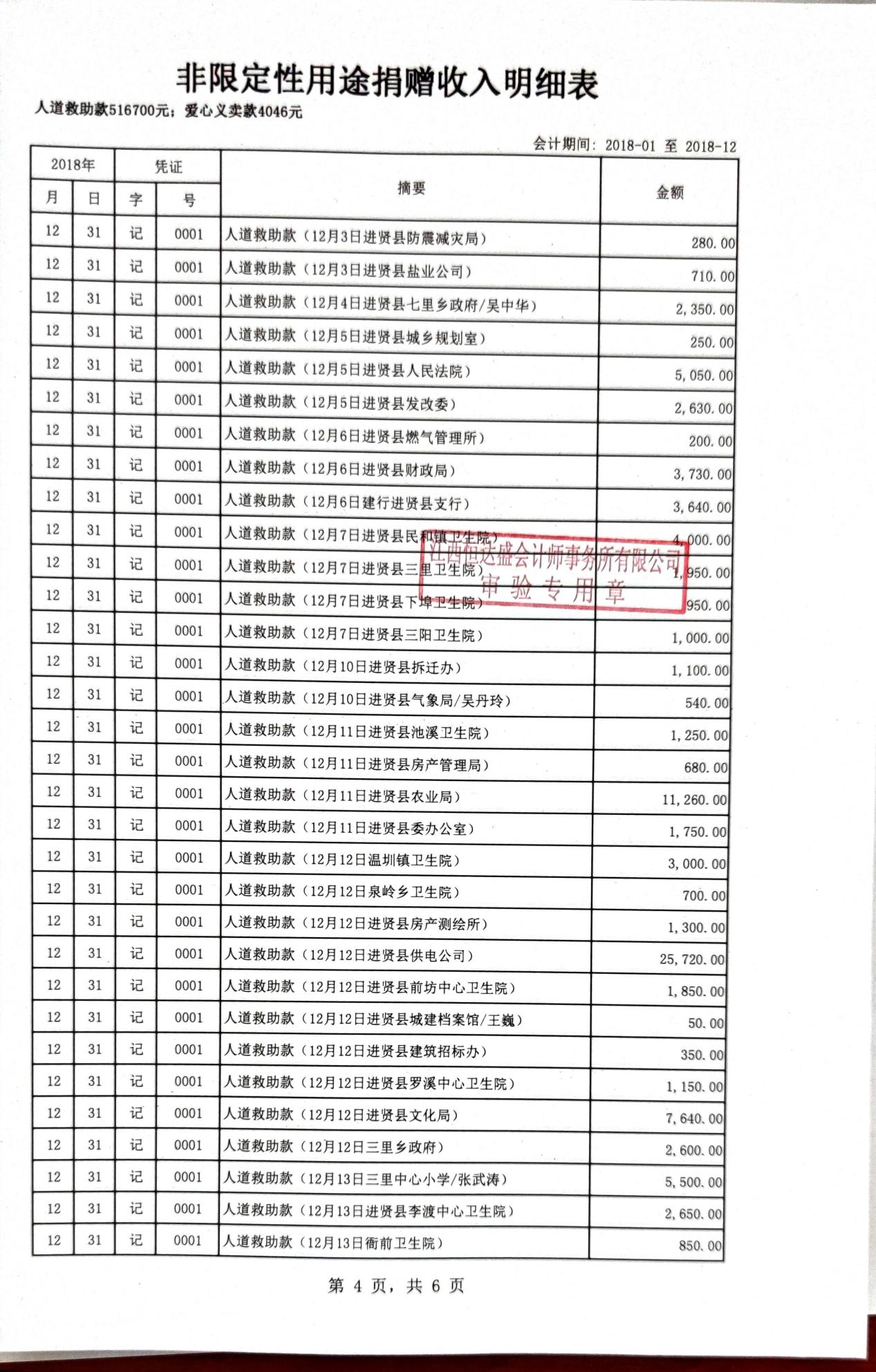 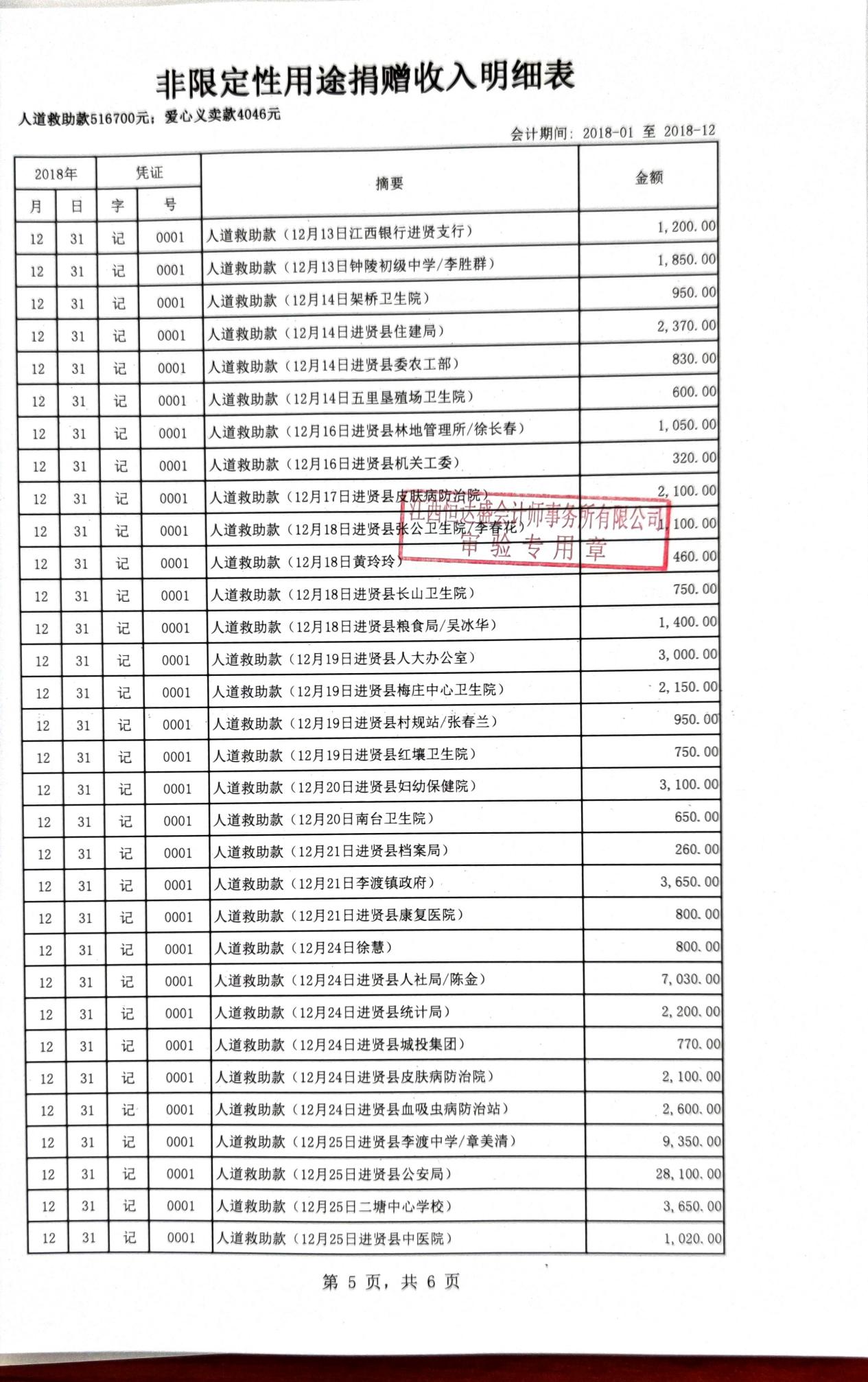 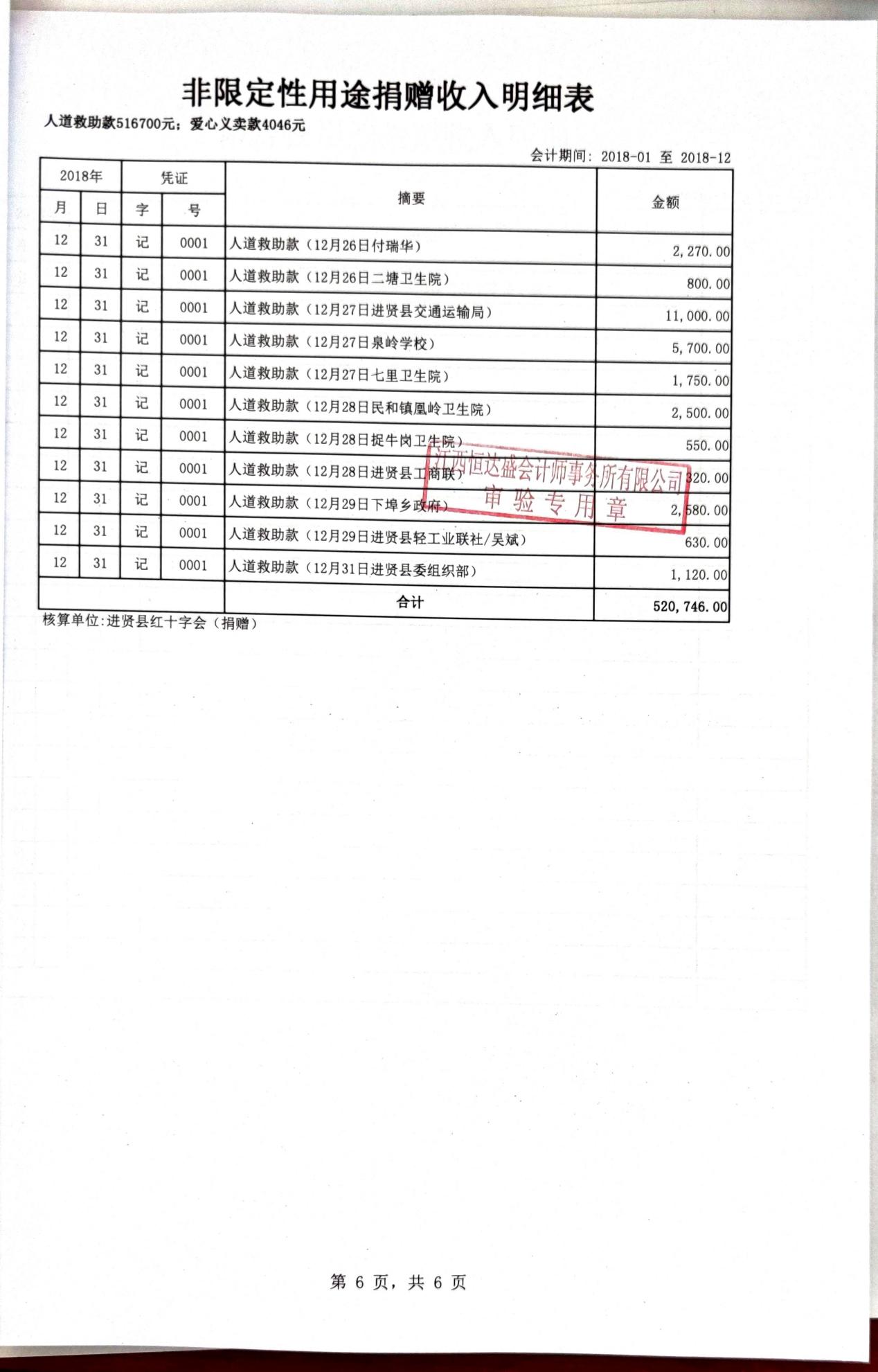 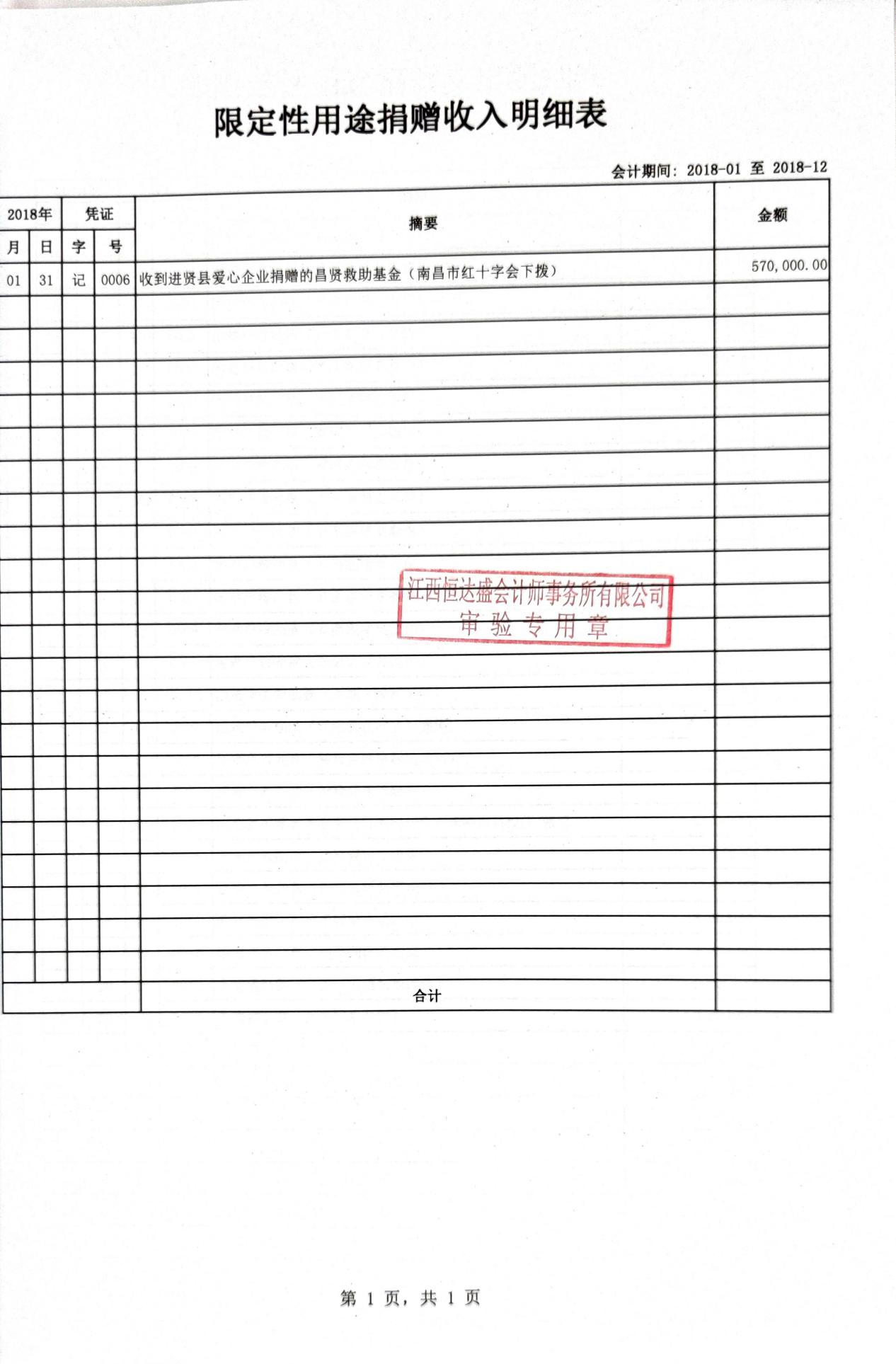 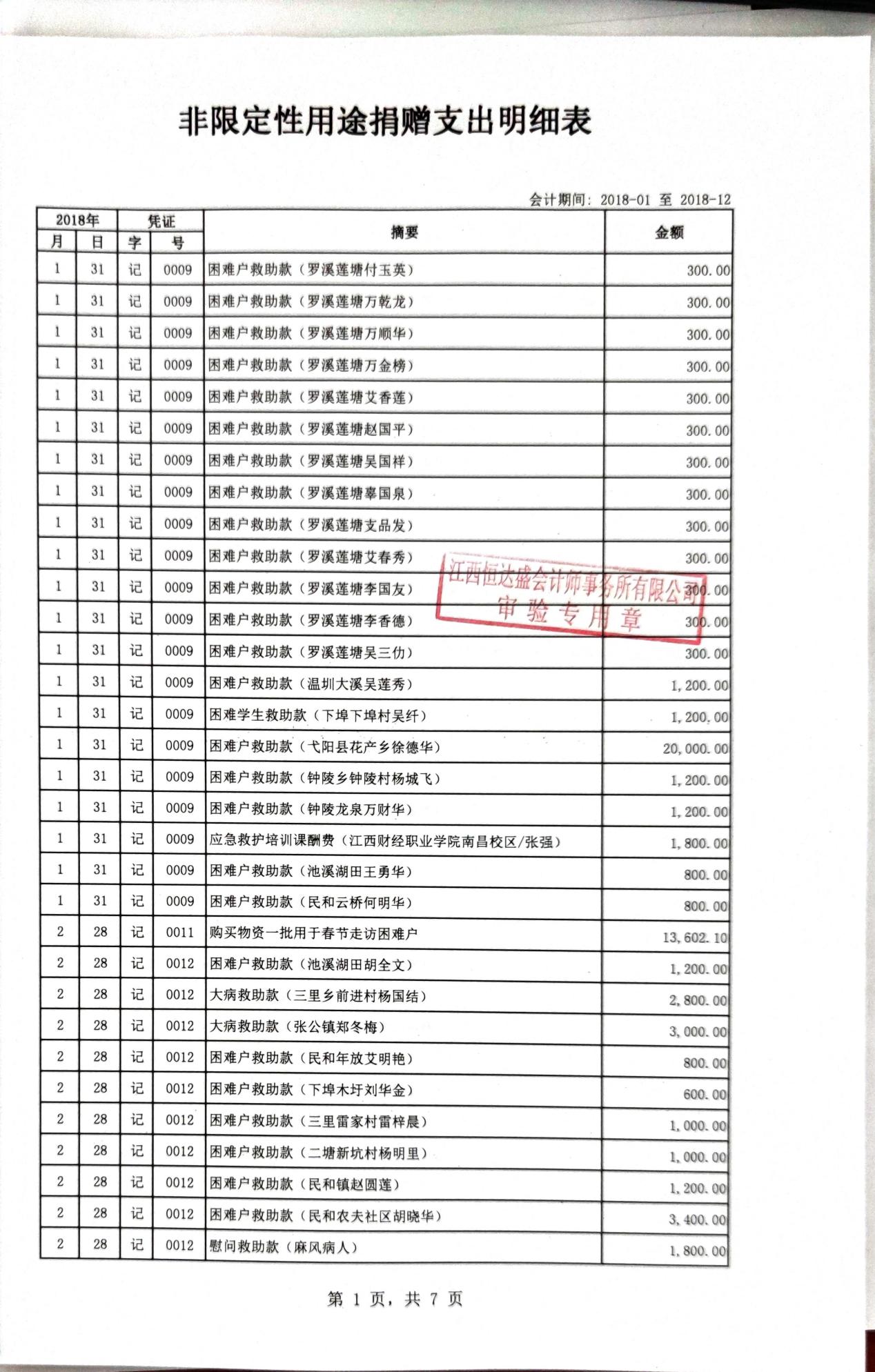 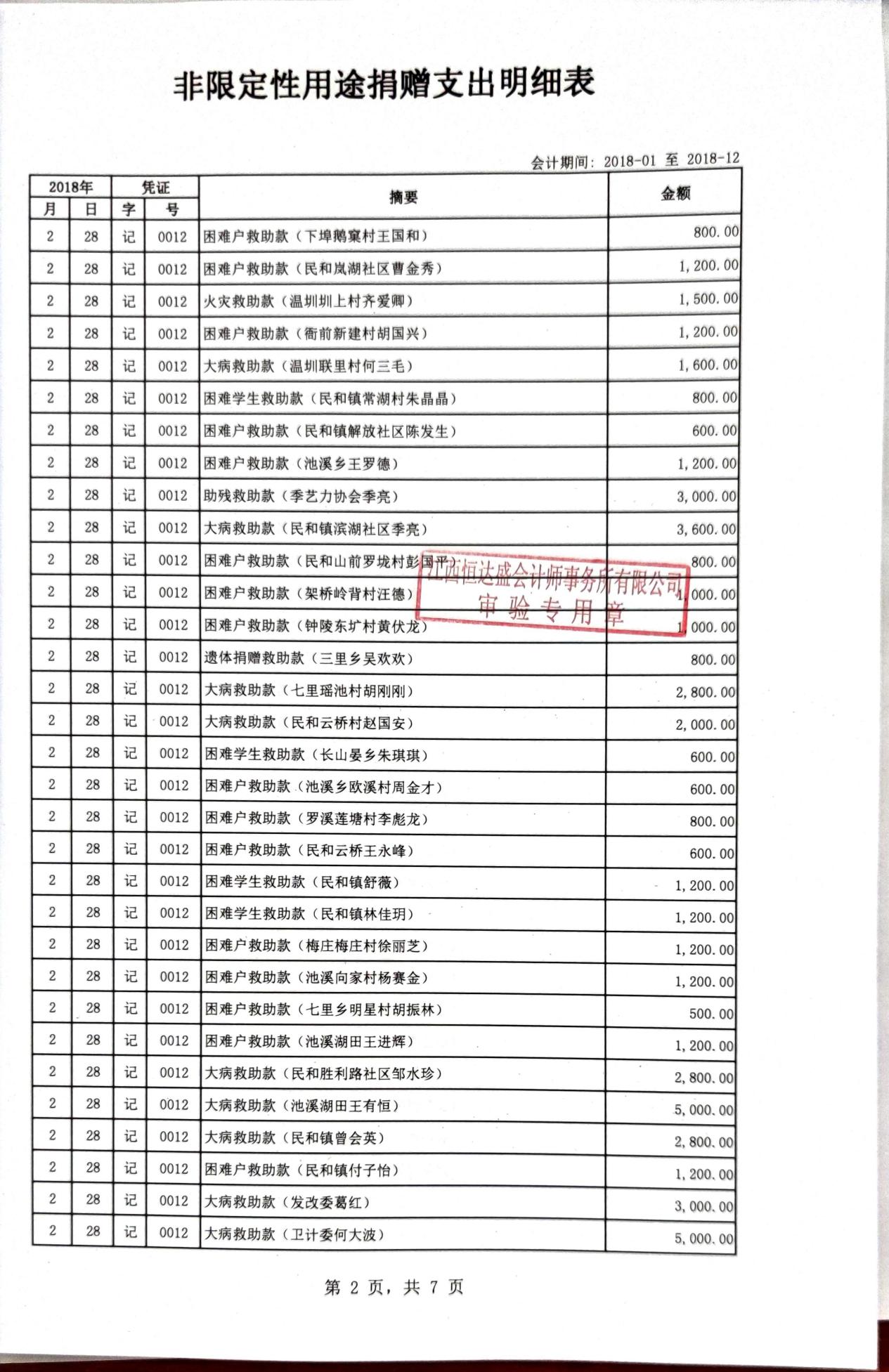 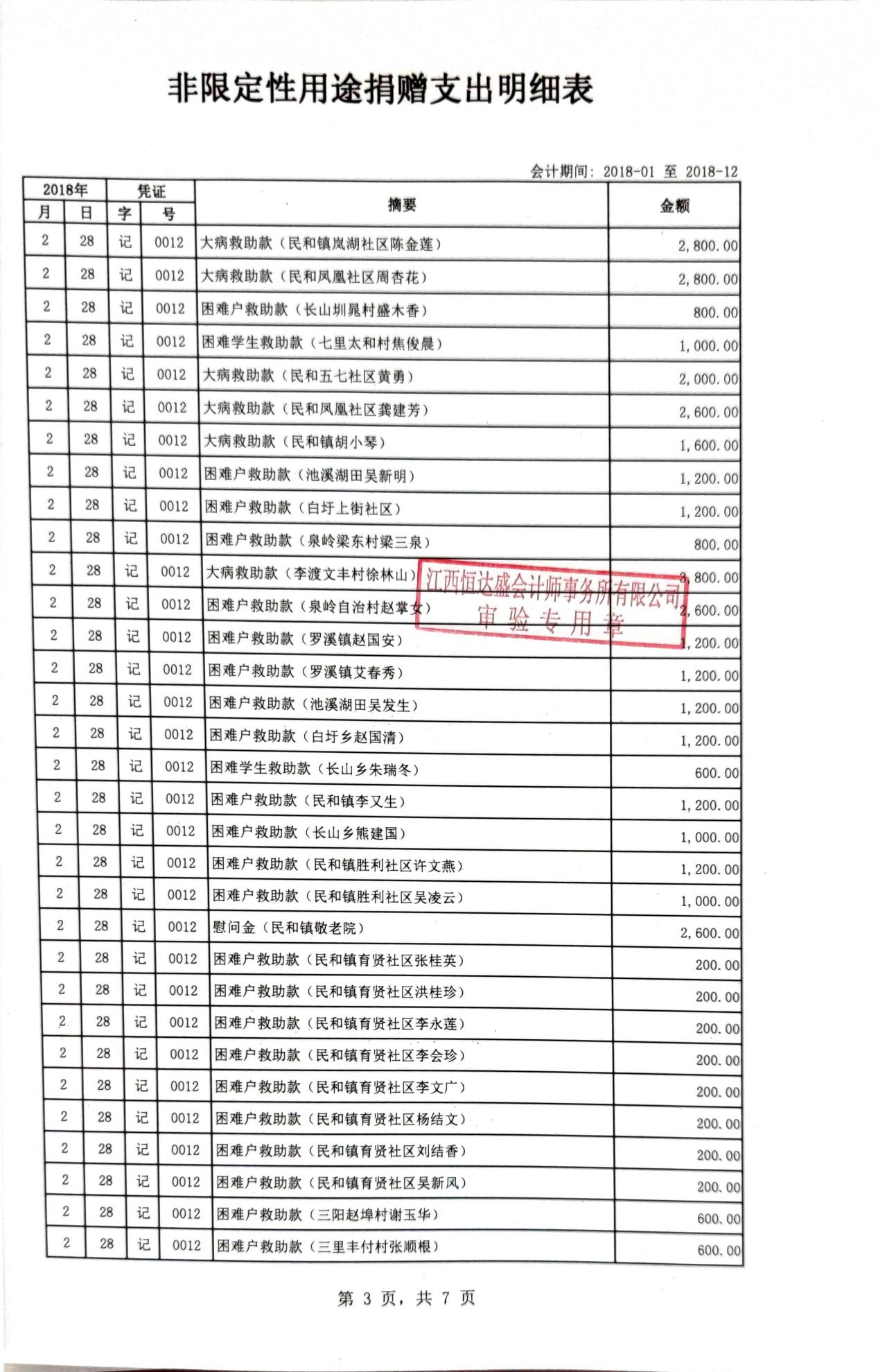 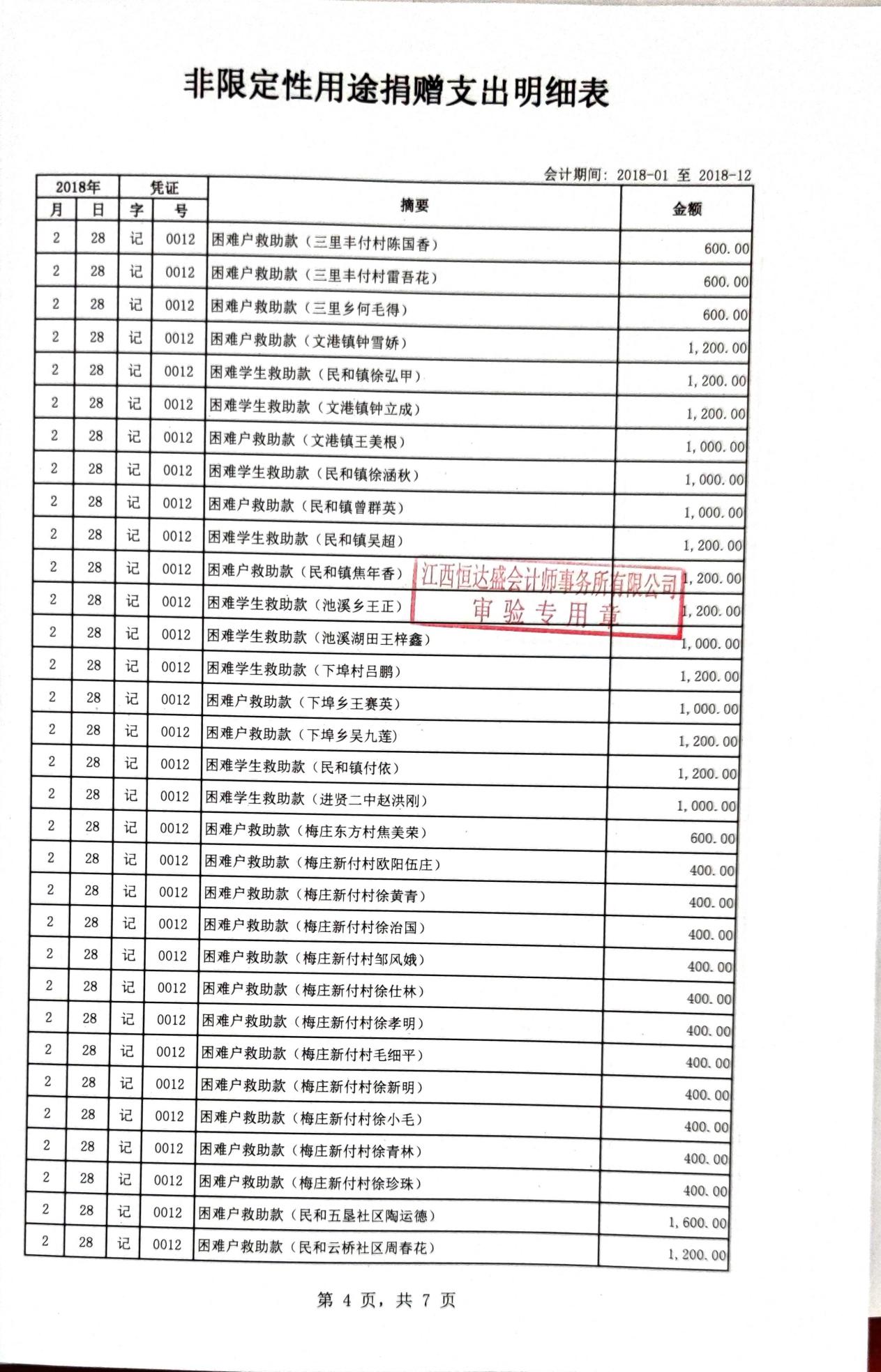 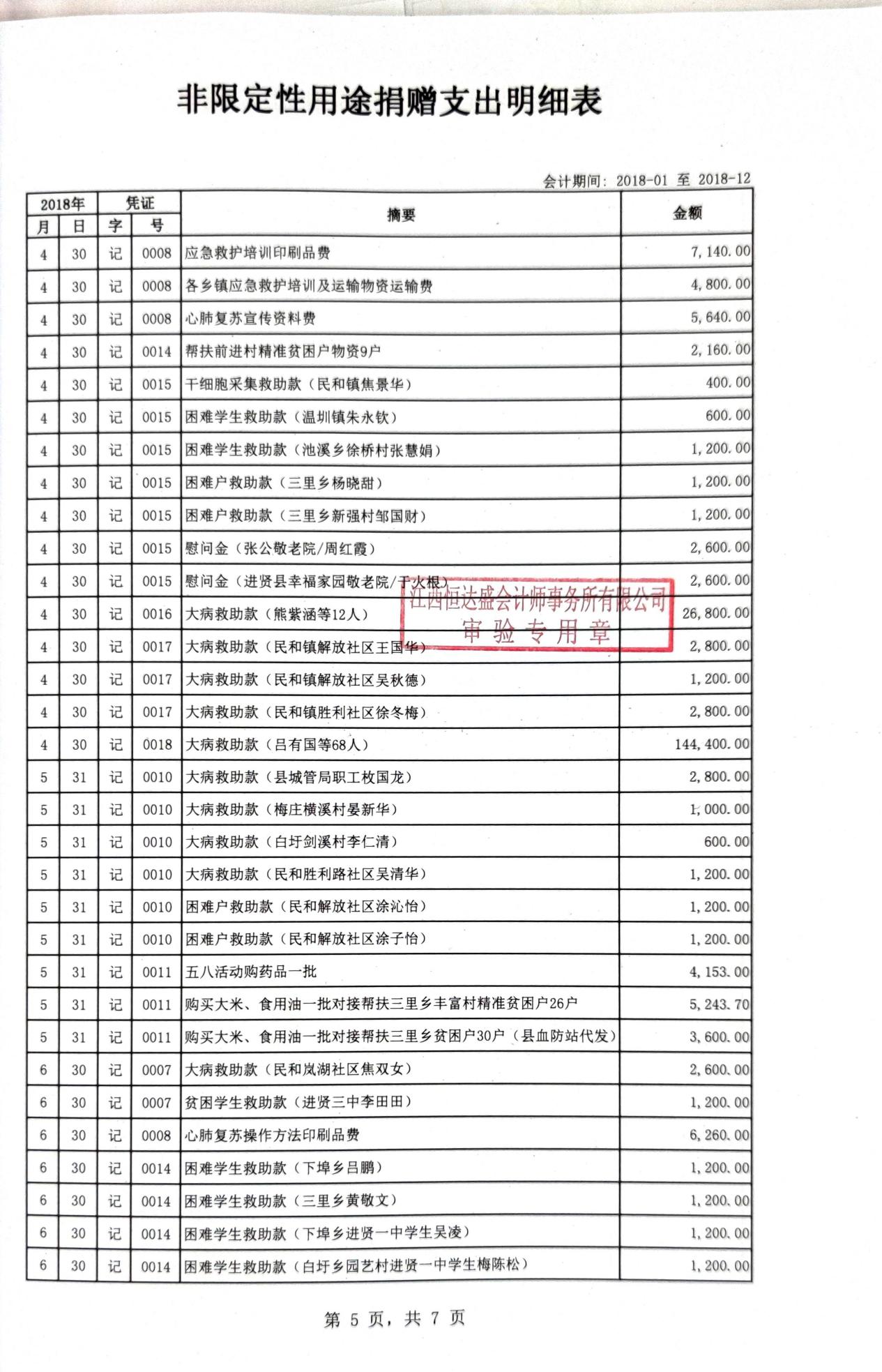 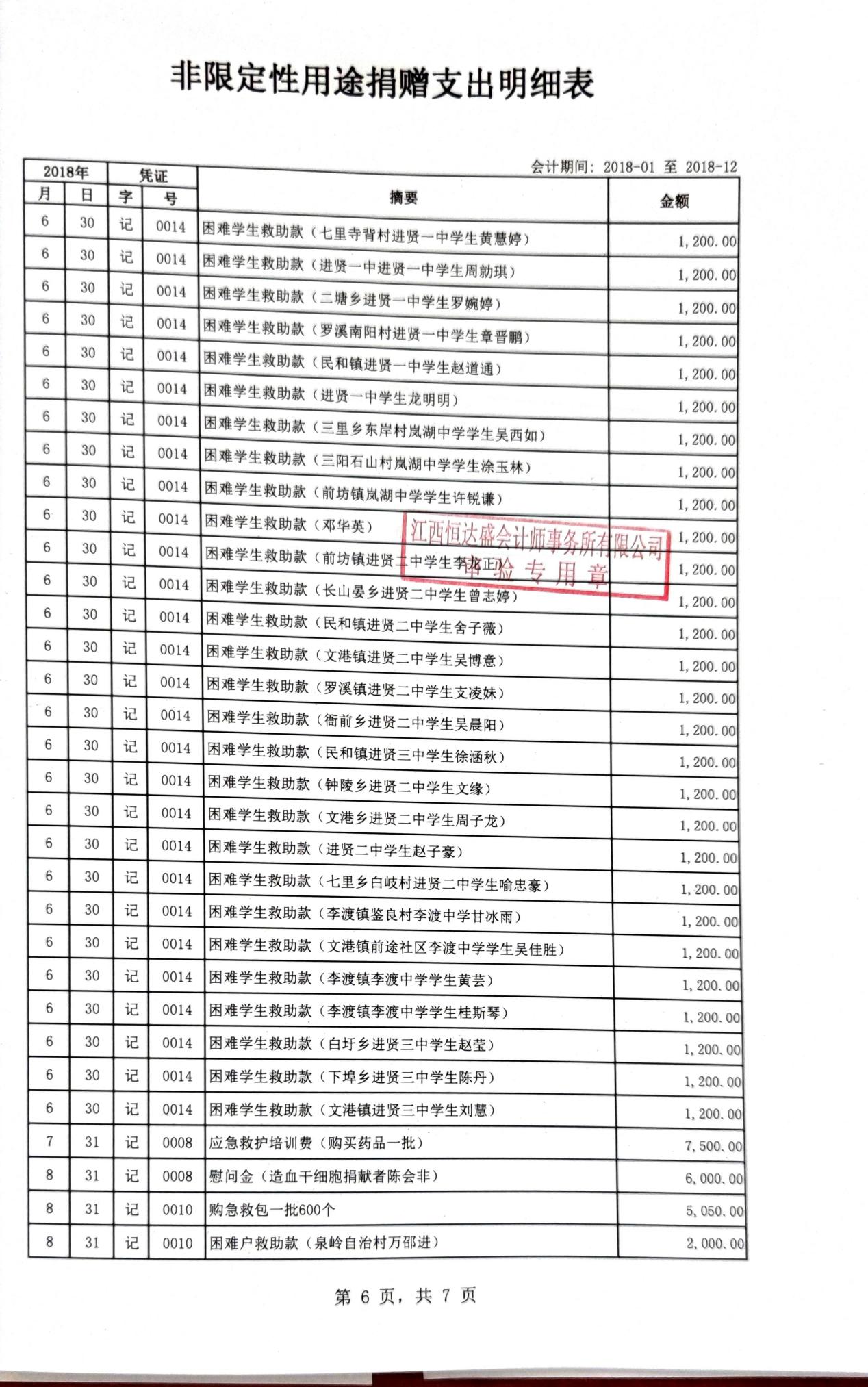 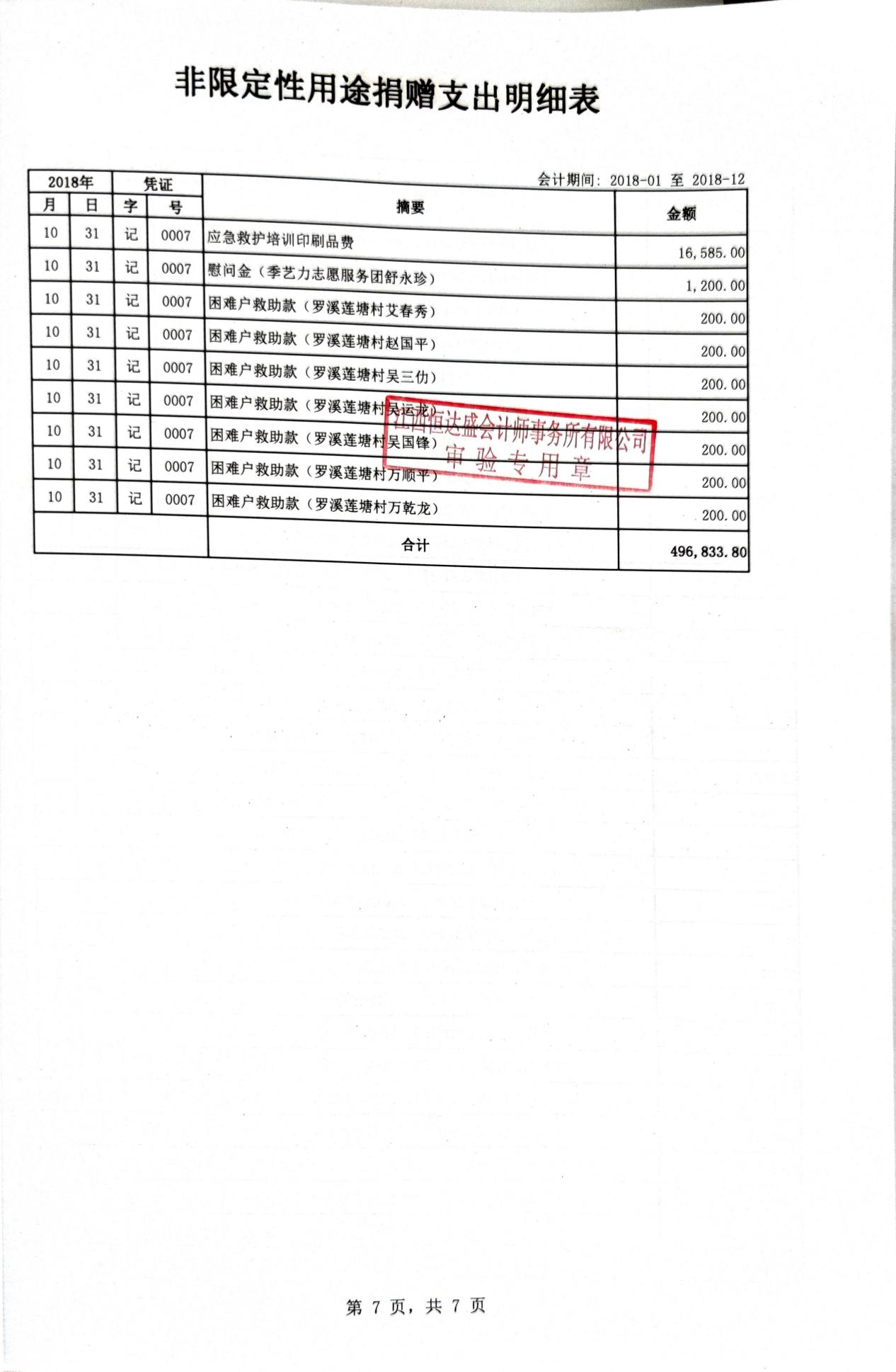 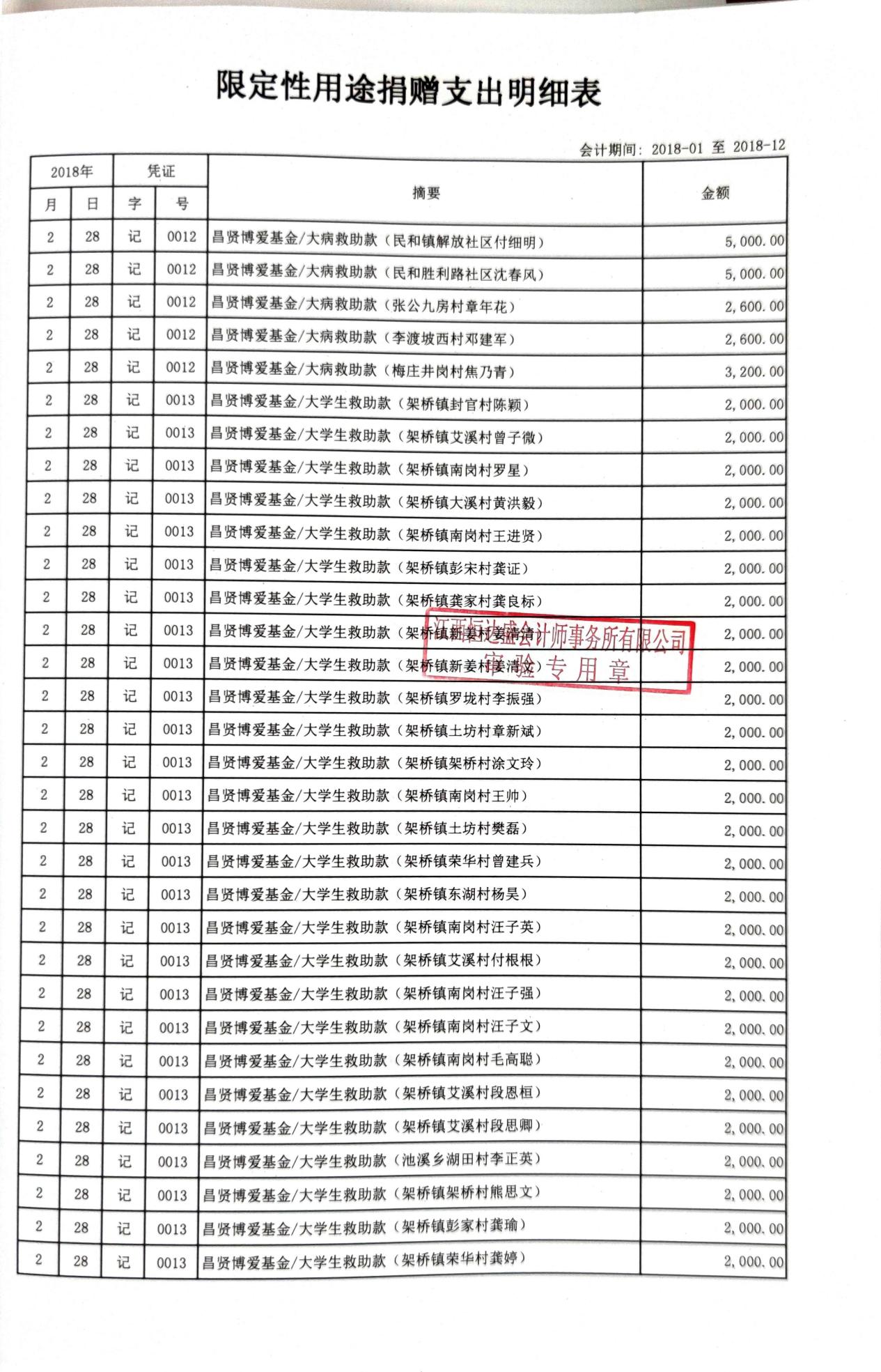 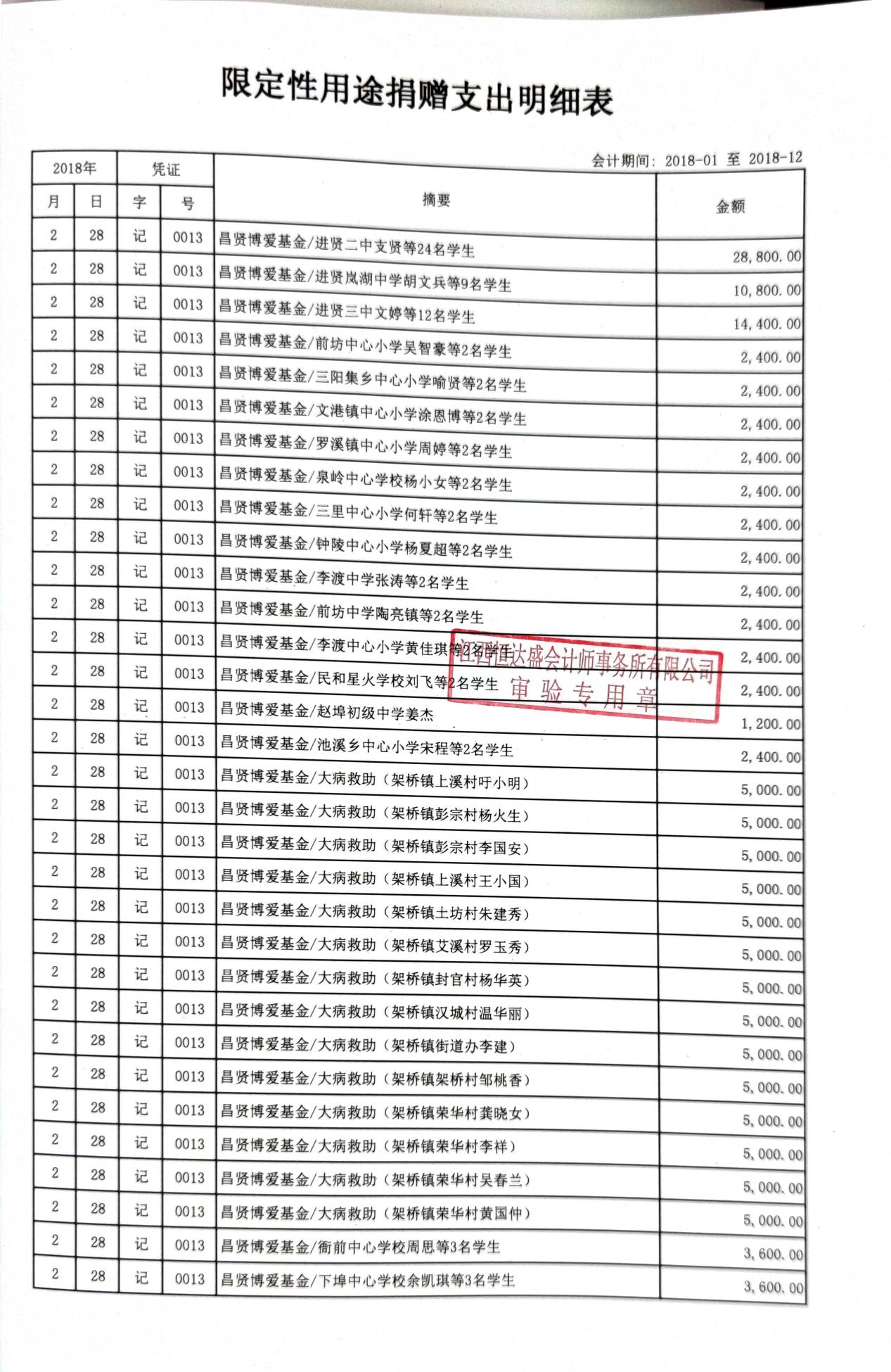 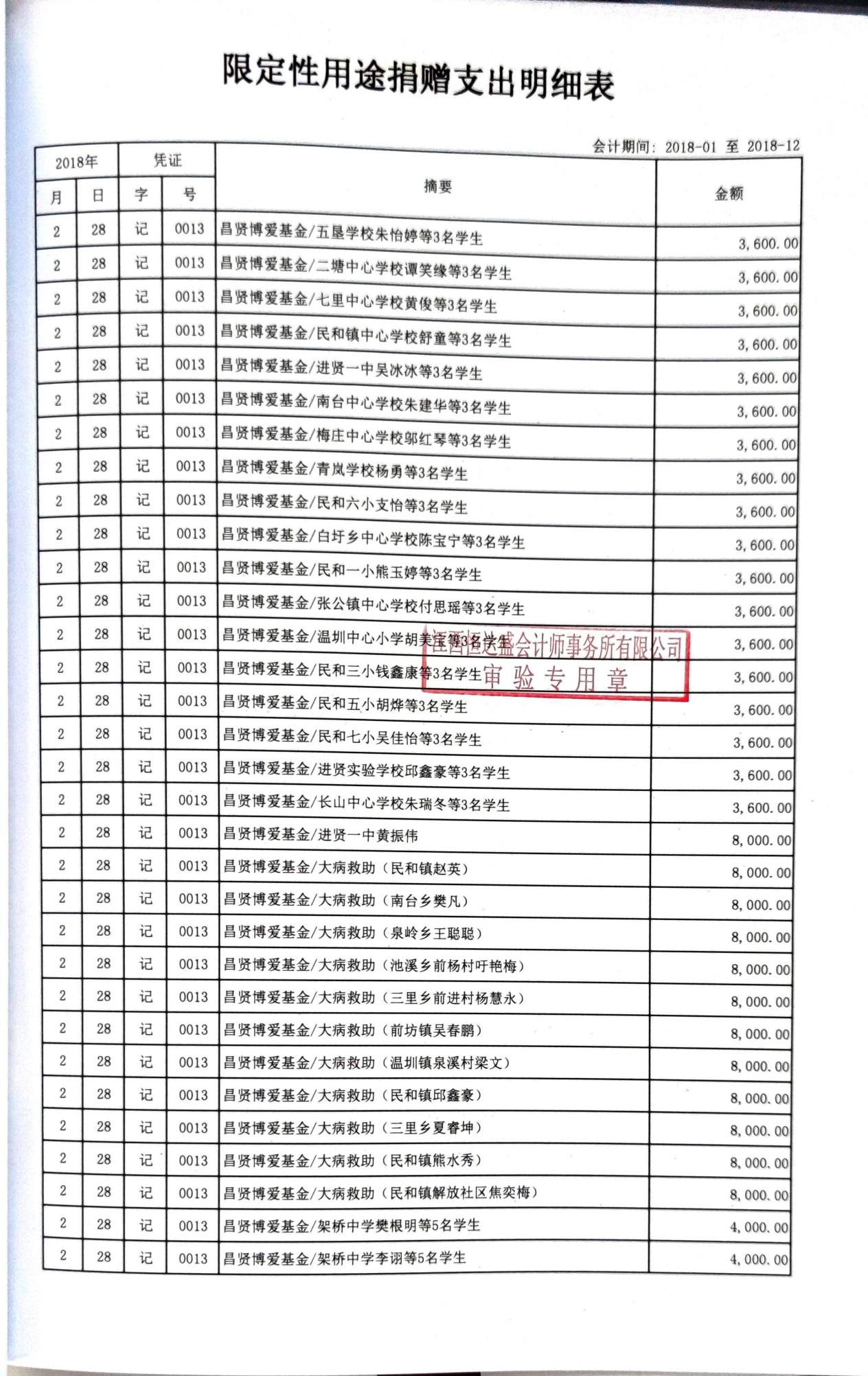 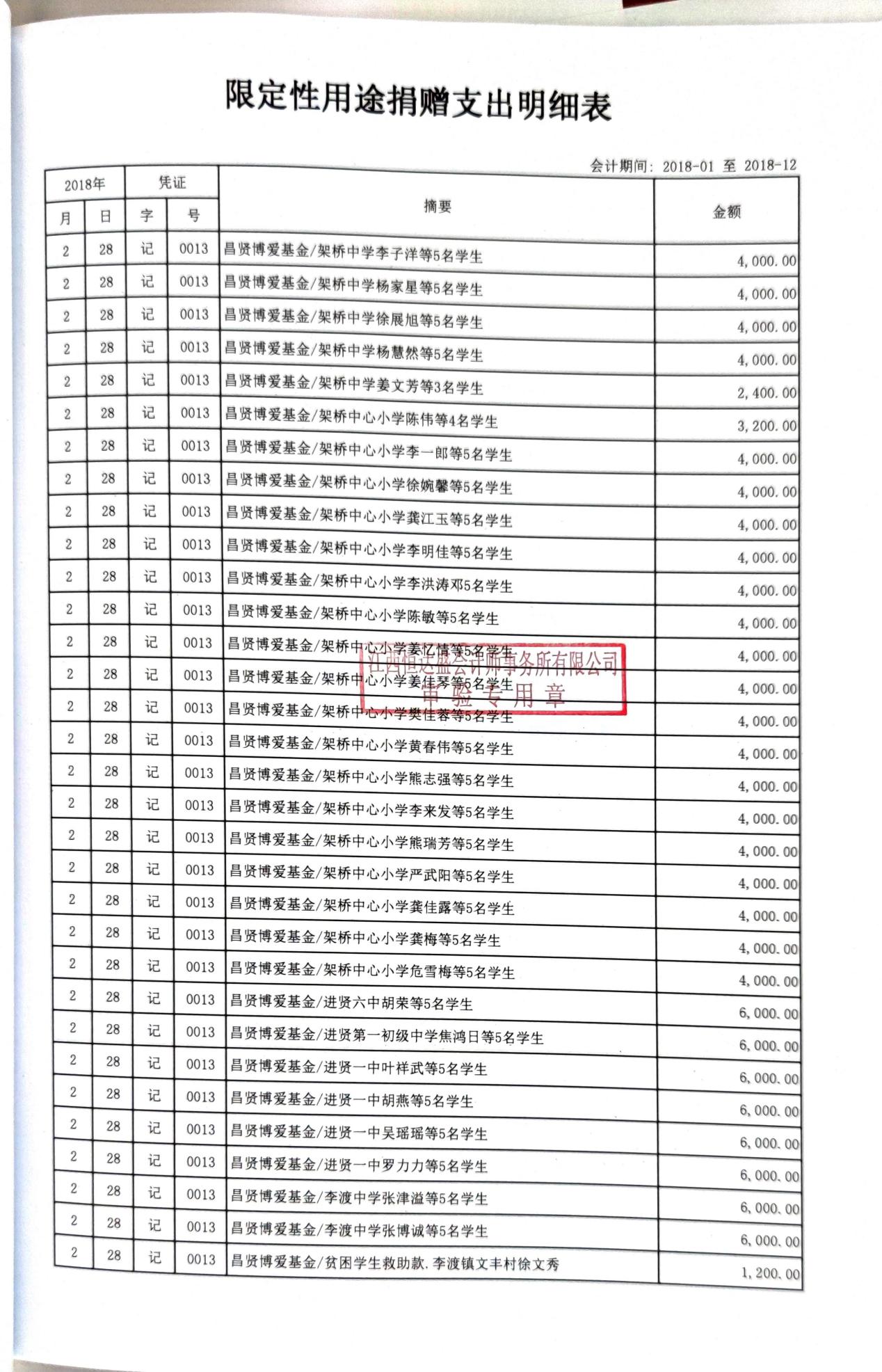 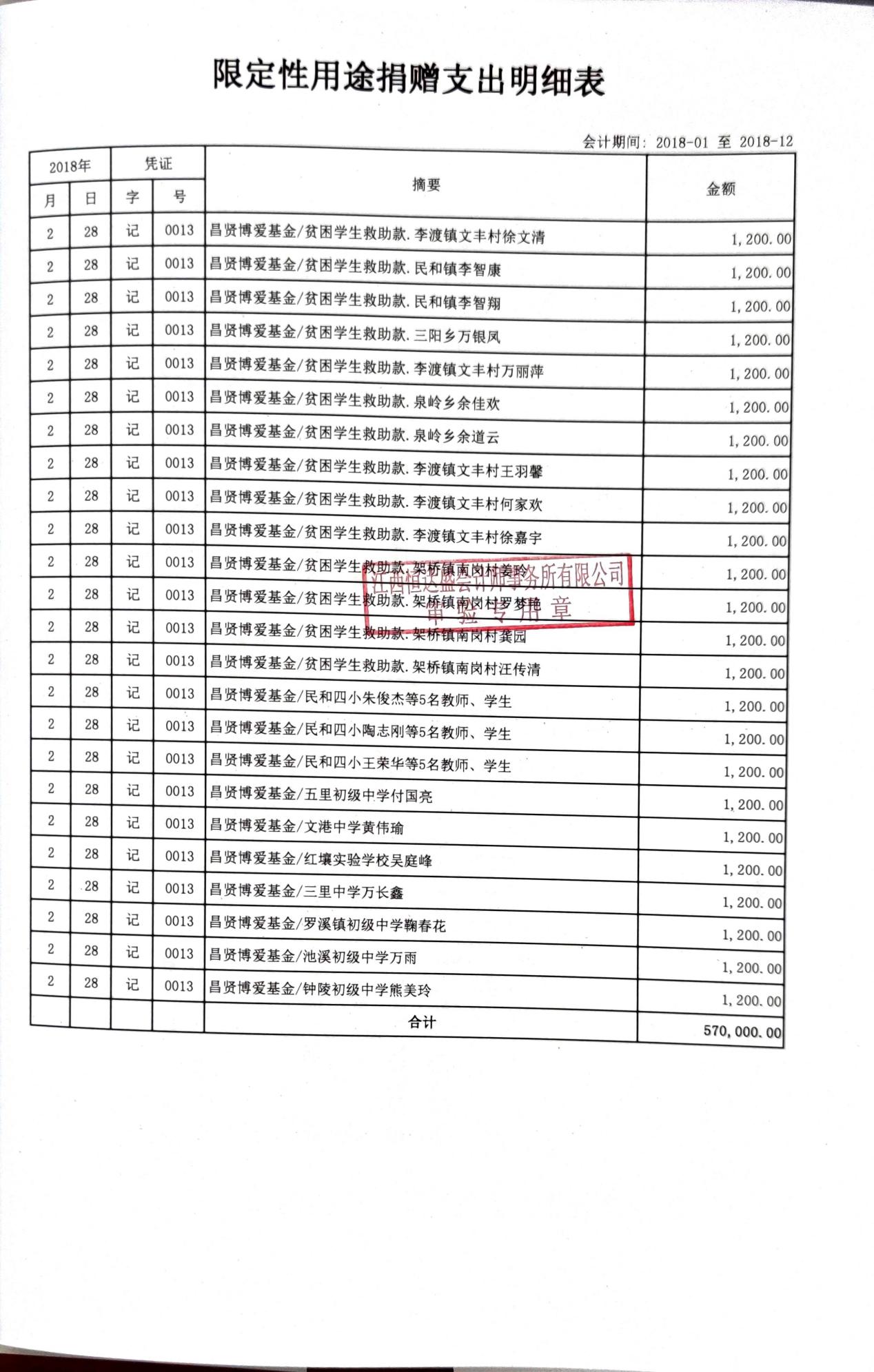 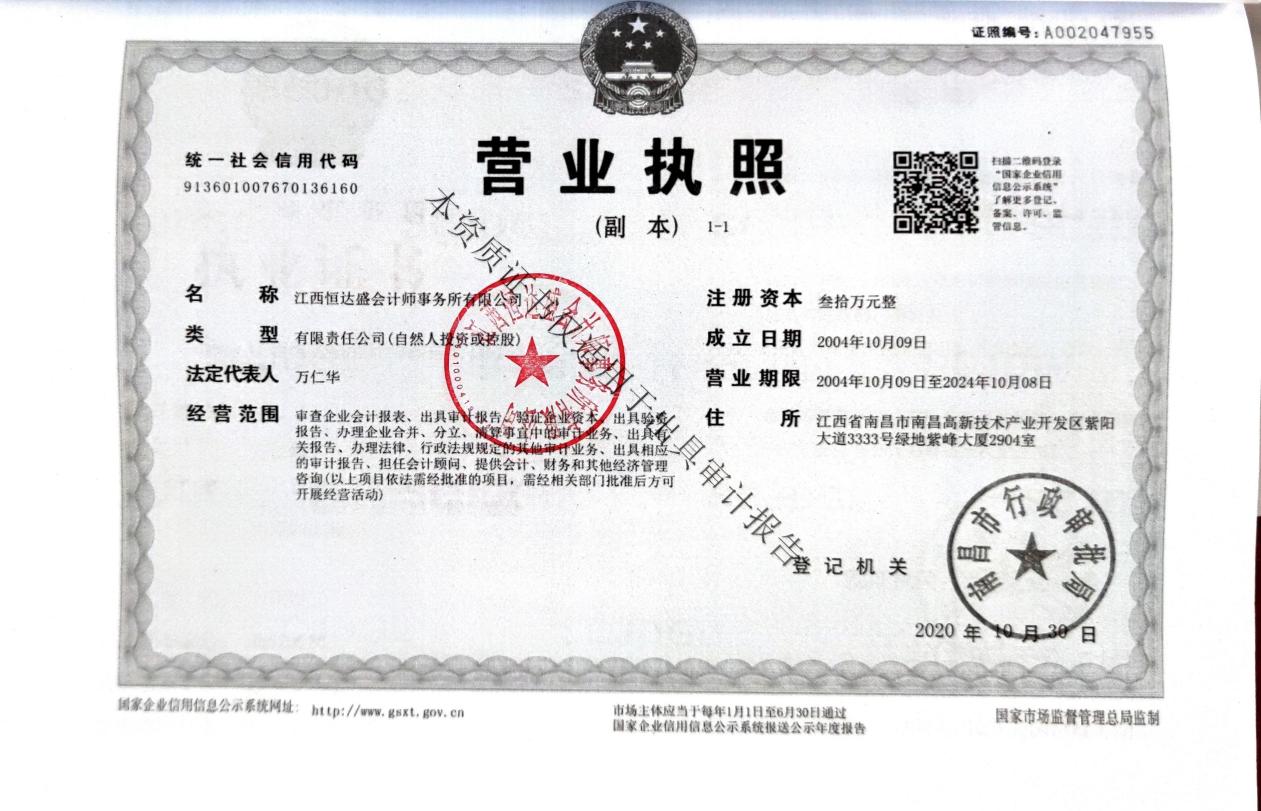 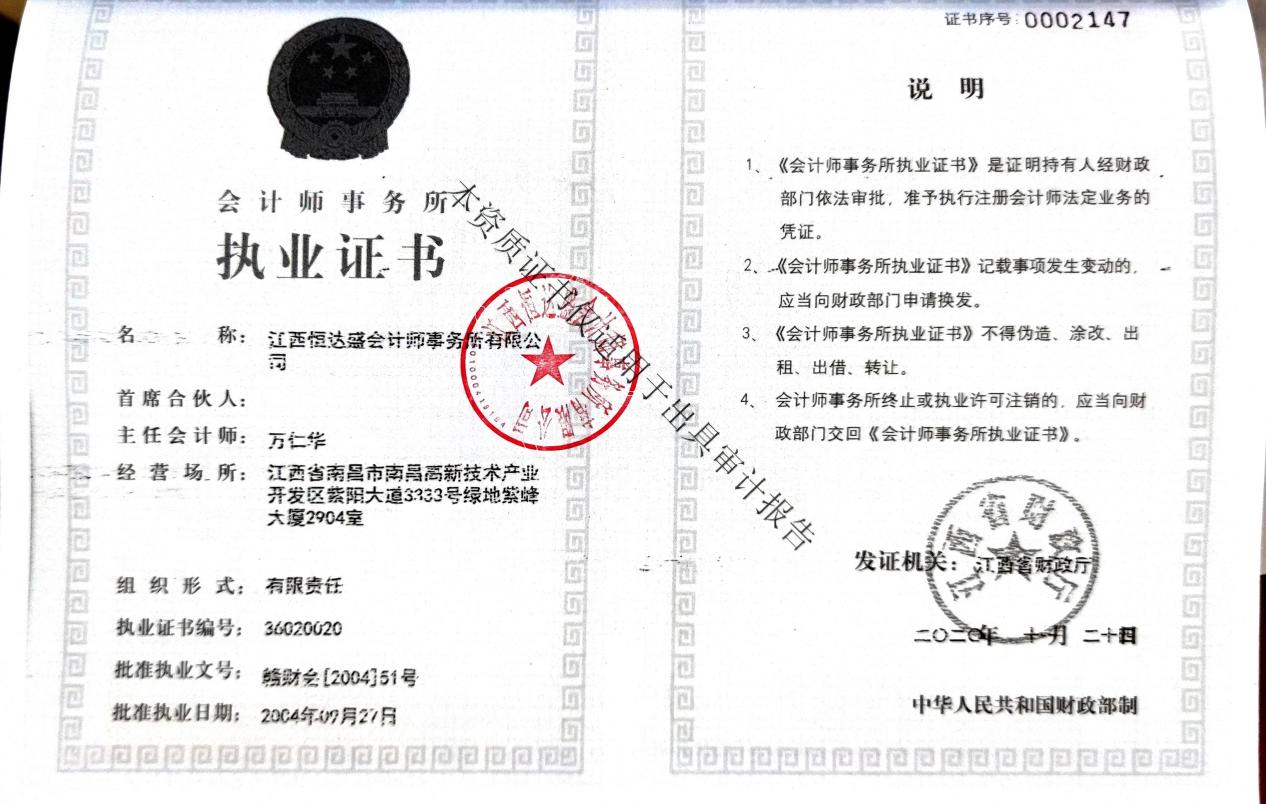 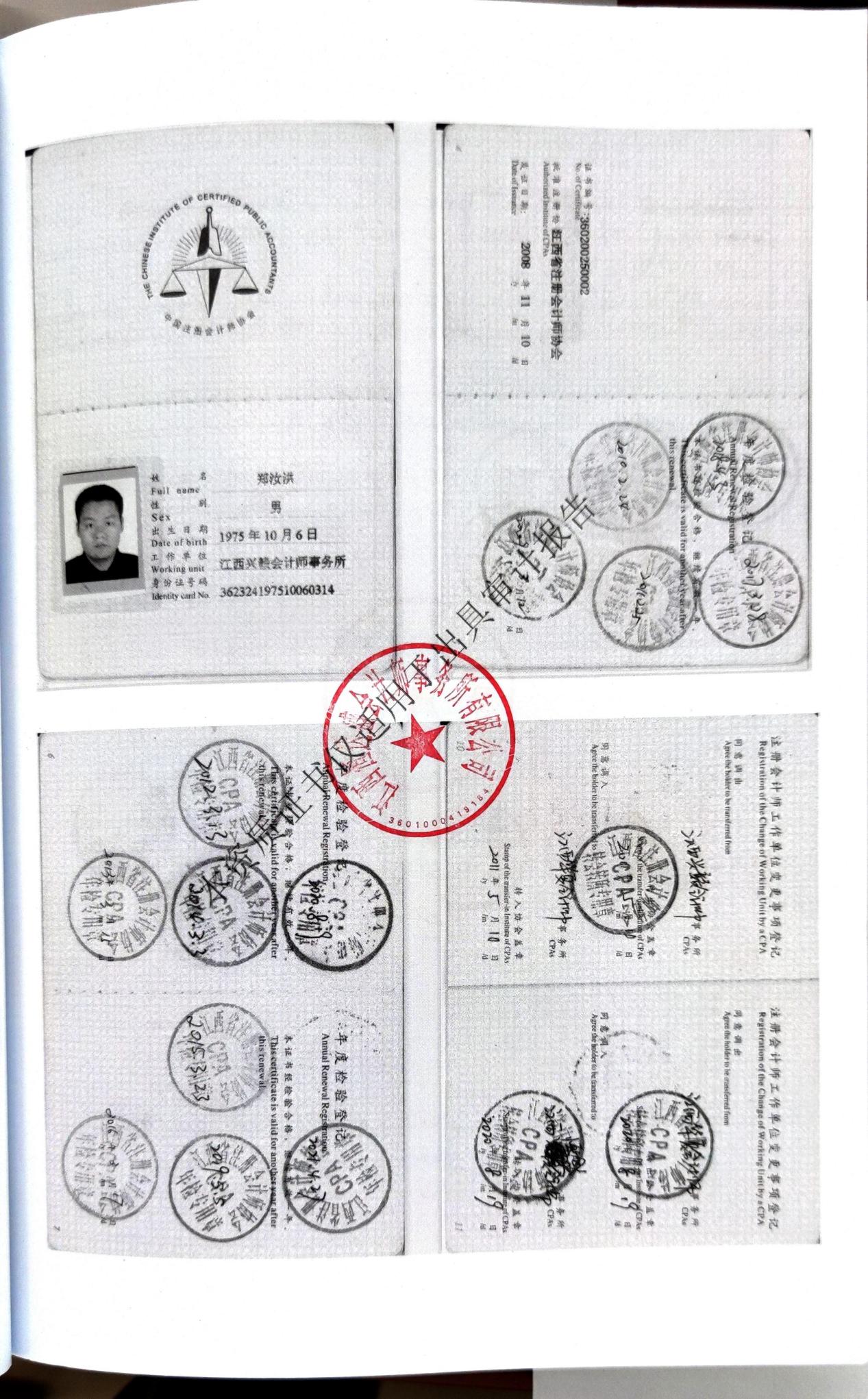 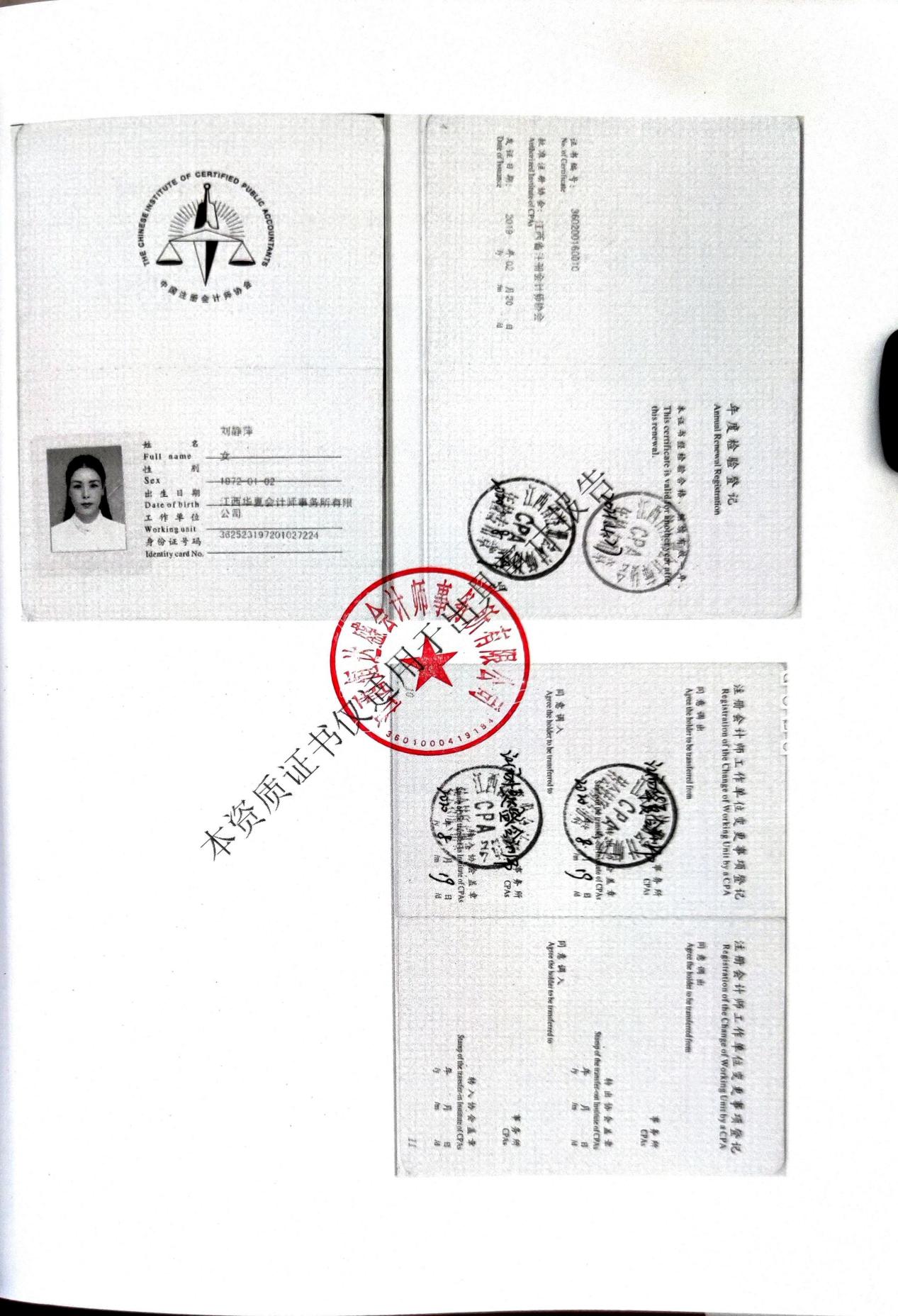 进贤县红十字会2021年9月13日